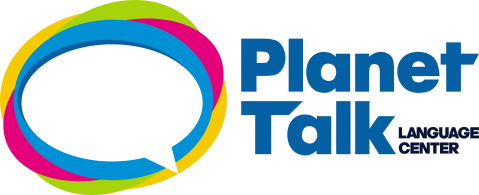 I was 1._____________ of 2._____________ and the 3._____________
I was afraid of 4._________________and starting 5._____________
Oh, all my 6._____________ are 7._____________ 8._____________
You're the 9._____________'s assistant in their 10._____________

Oh, and they 11.________________________________

12._____________, 13._______________________ to the riptide
Taken 14_____________ to the 15._____________
I 16._____________ 17._____________ your left 18. _____________ 19._____________
I 20._______________________________________
And I got a 21._____________ in my 22._____________
'Cause you're gonna 23._____________ the words 24._____________

Have 25._____________ that I 26._____________ you'll 27._____________
This guy 28._____________ to 29._________________and goes to 30._____________
This 31._______________________________________
And she's been 32._____________ on the highest 33._____________

Oh, and they 34.__________________________

CHORUS

If you're gonna (    )I just wanna, (    )I just wanna know (    )
just gotta know (    )I just gotta, (    )if you're gonna stay (    )
I can't 35._____________ it, I can't have it 36.________________________
I 37._____________ she's 38._____________ for the screen
Closest 39._____________ to Michelle Pfeiffer that you've 40.____________________, oh

CHORUS (3X)